専門実践教育訓練給付又は特定一般教育訓練給付の受給者の皆様へ株式会社エイジスリサーチ・アンド・コンサルティング「専門実践教育訓練給付又は特定一般教育訓練給付の指定講座受給者アンケート」への御協力のお願い拝啓時下ますます御清祥のこととお慶び申し上げます。この度弊社では、厚生労働省からの委託を受けて、標記アンケート調査を実施することとなりました。厚生労働省では、教育訓練給付制度により、労働者の自発的な職業能力の開発及び向上を支援し、その雇用の安定及び就職の促進を図っています。本調査は、専門実践教育訓練給付又は特定一般教育訓練給付の対象として指定された講座を受講し、専門実践教育訓練給付金又は特定一般教育訓練給付金の支給を受けた方に対し、その受講の効果等をお伺いするものです。平成30（2018）年10月１日から令和４（2022）年９月30日までの間に専門実践教育訓練給付又は特定一般教育訓練給付の対象として指定された講座を修了し、かつ専門実践教育訓練給付金又は特定一般教育訓練給付金の支給を受けた方が本調査の対象です。なお、本調査は受講修了後数年間にわたり継続して回答をお願いしているものであり、前年度以前に同様のアンケートに御回答いただいた方についても対象となります。アンケートは以下のURL又は二次元コードからWeb回答フォームにアクセスしていただき、５分程度で回答できる簡単な調査です。また、回答は無記名であり、弊社が皆様の個人情報を入手することはありません。趣旨を御理解いただき、ぜひ御回答いただきますようお願いいたします。敬具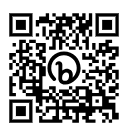 【回答期限】令和５（2023）年11月20日（月）【Web回答フォームのURL及び二次元コード】　URL：https://bit.ly/45L7BZ0  指定講座番号：○○○○○○○-○○○○○○○-○■調査実施主体■　厚生労働省人材開発統括官若年者・キャリア形成支援担当参事官室■調査実施機関■　株式会社エイジスリサーチ・アンド・コンサルティング厚生労働省教育訓練給付制度に関する調査事務局〒262-0032　千葉県千葉市花見川区幕張町3-7727-1電話　050-3311-0507（平日10:00～17:00　※土日祝、12/27～1/4を除く）